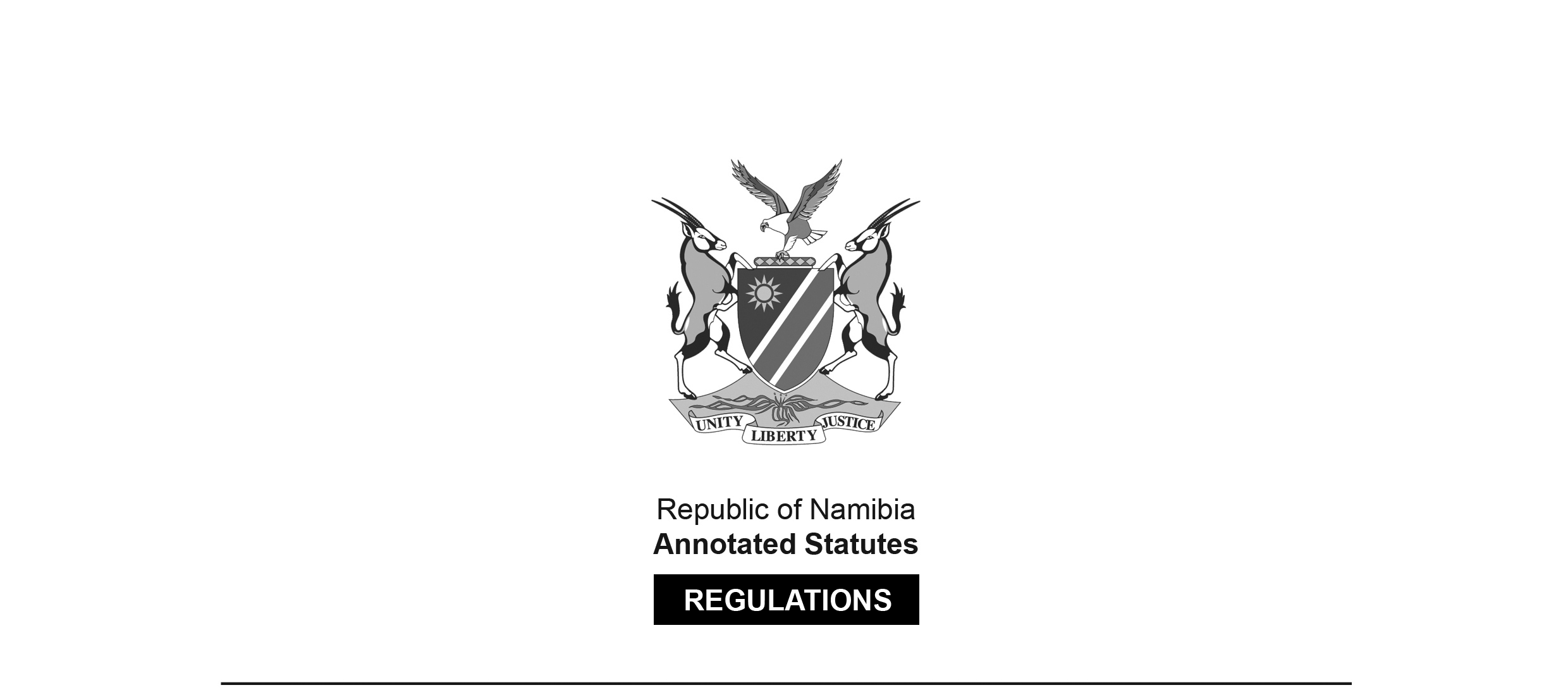 REGULATIONS MADE IN TERMS OFPublications Act 42 of 1974section 44General RegulationsRSA Government Notice R.2665 of 1986(RSA GG 10557)came into force on 1 January 1987 (regulation 8)Note the repeals of previous regulations contained in regulation 7. ARRANGEMENT OF REGULATIONS1.	Definition2.	Prescribed amounts3.	Prescribed forms and procedures4.	Notification of the approval of a film5.	Submission of publications, objects or films6.	Recording of particulars in respect of a publication or object7.	Repeal of regulations8.	Commencement datesSCHEDULESPRESCRIBED FORMSSchedule A:	Application for exemption from section 8Schedule B:	Exemption by permit from section 19(1)Schedule C:	Application for the approval/review of a filmSchedule D:	Certificate of approval of a filmSchedule E:	Application for exemption from section 27(1)(g) Schedule F:	Application for exemption from section 28Schedule G:	Application for registration as film maker and/or distributor and/or exhibitorSchedule H:	Certificate of registration as a film maker and/or distributor and/or exhibitorSchedule I:	Application for a copy of a list referred to in section 29A(3)Schedule J:	Application for review of a public entertainmentSchedule K:	Notice of appeal in respect of an exemption or permitSchedule L:	Authority for admissionDefinition1.	In these Regulations, unless the context otherwise indicates, "the Act" means the Publications Act, 1974 (Act 42 of 1974).Prescribed amountsSubmissions2.	(1)	The following amounts shall be payable in respect of -(a)	an application to obtain a decision of a committee on a publication or object referred to in section 10(1)(a) or (aA) of the Act by any person who produces or distributes that publication or object -(i)	in the case of a drawing, picture, illustration, painting, woodcut or similar representation, print, photograph, engraving or lithograph, figure, cast, carving, statue or model..........................................................................R2,00;(ii)	in the case of any other publication or object...........................................R6,00;(b)	an application for the approval of a film referred to in section 20(1) of the Act ­(i)	in the case of a cinematograph film as defined in paragraph (a) of the definition of “film'” in section 47 of the Act...........................................................R10,00
for every 10 minutes or part thereof of actual running time or indicated running time, whichever running time is longer;(ii)	in the case of a cinematograph film as defined in paragraph (c) of the definition of “film” in section 47 of the Act..............................................................R2,00
for 10 or fewer than 10 pictures;(iii)	in the case of a portion of a cinematograph film exhibited for the purpose of advertising such film...............................................................................R2,00;(iv)	in the case of an exhibited illustration or illustrations of any matter relating to a cinematograph film...............................................................................R2,00;
per cinematograph film.Exemptions(2)	The following amounts shall be payable in respect of -(a)	an application for exemption from the provisions of section 8 of the Act, referred to in section 8(3) of the Act, or for a copy of a document of exemption in which such exemption has been granted...............................................................................R2,00;(b)	an application for exemption from the provisions of section 27(1)(g) of the Act, referred to in section 27(5) of the Act, or for a copy of a document of exemption in which such exemption has been granted............................................................R2,00;(c)	an application for exemption from the provisions of section 28 of the Act, referred to in section 28(5) of the Act, or for a copy of a document of exemption in which such exemption has been granted.......................................................................R2,00.Permits(3)	The following amounts shall be payable in respect of -(a)	an application for a permit referred to in section 10(1)(b) of the Act or for a copy of such permit........................................................................................................R2,00;(b)	an application for a permit referred to in section 10(1)(c) of the Act or for a copy of such permit........................................................................................................R2,00;(c)	an application for a permit referred to in section 19(3) of the Act or for a copy of such permit........................................................................................................R2,00;(d)	an application for a permit referred to in section 27(1)(f) of the Act or for a copy of such permit........................................................................................................R2,00.Notices of appeal(4)	The following amounts shall be payable in respect of -(a)	a notice of appeal in respect of a publication or object referred to in section 13(2) of the Act -(i)	in the case of a drawing, picture, illustration, painting, woodcut or similar representation, print, photograph, engraving or lithograph, figure, cast, carving, statue or model..........................................................................R6,00;(ii)	in the case of any other publication or object.......................................R100,00;(b)	a notice of appeal in respect of a film referred to in section 23(3) of the Act -(i)	in the case of a cinematograph film as defined in paragraph (a) of the definition of “film” in section 47 of the Act........................................................R100,00;(ii)	in the case of a cinematograph film as defined in paragraph (c) of the definition of “film” in section 47 of the Act.............................................................R6,00
for 10 or fewer than 10 pictures;(iii)	in the case of a portion of a cinematograph film for the purpose of advertising such film..................................................................................................R6,00;(iv)	in the case of an exhibited illustration or illustrations of any matter relating to a cinematograph film................................................................................R6,00
per cinematograph film;(c)	a notice of appeal in respect of a public entertainment or intended public entertainment referred to in section 31(3) of the Act......................................R100,00;(d)	a notice of appeal in respect of an application for a permit or an exemption referred to in section 40(2) of the Act..............................................................................R6,00.Reviews(5)	The following amounts shall be payable in respect of -(a)	an application for the review of a publication or object referred to in section 15(1) of the Act -(i)	in the case of a drawing, picture, illustration, painting, woodcut or similar representation, print, photograph, engraving or lithograph, figure, case, carving, statue or model..........................................................................R6,00;(ii)	in the case of any other publication or object ......................................R100,00;(b)	an application for the review of a film referred to in section 25(1) of the Act ­(i)	in the case of a cinematograph film as defined in paragraph (a) of the definition of “film” in section 47 of the Act............................................................R20,00
for every 10 minutes or part thereof of the actual running time or indicated running time, whichever time is the longer;(ii)	in the case of a cinematograph film as defined in paragraph (c) of the definition of “film” in section 47 of the Act.............................................................R6,00
for 10 or fewer than 10 pictures;(iii)	in the case of a portion of a cinematograph film exhibited for the purpose of advertising such film...............................................................................R6,00;(iv)	in the case of an exhibited illustration or illustrations of any matter relating to a cinematograph film................................................................................R6,00
per cinematograph film;(c)	an application for the review of a public entertainment or intended public entertainment referred to in section 33(1) of the Act......................................R200,00.Copies of certificates(6)	The following amounts shall be payable in respect of -(a)	a copy of a certificate of approval of a film referred to in section 22 of the Act ­(i)	in the case of a cinematographic film as defined in paragraph (a) of the definition of “film” in section 47 of the Act -(aa)	by the person who submitted that cinematograph film under section 20 of the Act......................................................................................R2,00;(bb)	by the person who submitted that cinematograph film under section 25 of the Act......................................................................................R2,00;(cc)	by any other person.......................................................................R6,00;(ii)	in the case of a cinematograph film as defined in paragraph (c) of the definition of “film” in section 47 of the Act..................................R2,00;(iii)	in the case of a portion of a cinematograph film exhibited for the purpose of advertising such film...................................................R2,00;(iv)	in the case of an exhibited illustration or illustrations of any matter relating to a cinematograph film...................................................R2,00;(b)	a copy of a report by the chairman of the appeal board referred to in section 36(6) of the Act:Part 1 of a report containing the documents referred to in section 36(6)(b)(i) of the Act...............................................................................................R10,00;Part 2 of a report containing the decision of the Appeal Board and the reasons for its decision referred to in section 36 (6) (b) (ii) of the Act................R10,00.Copies of lists(7)	The following amounts shall be payable in respect of an application for a copy of a list referred to in section 29A(3) of the Act -(i)	in the case of a list referred to in section 29A(1)(a)..........................................R25,00;(ii)	in the case of a list referred to in section 29A(1)(b)............................................R2,00.Application for registration(8)	On application for registration in terms of section 29(2) of the Act the following amount shall be payable:....................................................................................................R100,00.Prescribed forms and procedures3.	(1)	A reference in this regulation to a form in a schedule with a specific number is a reference to the form in the Schedule with that number.(2)	The application for exemption from any provision or provisions of section 8 of the Act shall be submitted to the director in the form of Schedule A.(3)	The permit that may be issued under section 19(3) of the Act, shall be issued in the form of Schedule B.(4)	The application for the approval referred to in section 20(1) of the Act shall be submitted in writing in the form of Schedule C, and the application for review referred to in section 25(1) of the Act shall be submitted in writing in the said form to the director, and approval of a film shall be made known in writing in the form of Schedule D.(5)	The application for exemption from the provisions of section 27(1)(g) in terms of section 27(5), of the Act shall be submitted to the director in the form of Schedule E.(6)	The application for exemption from the provisions of section 28 of the Act shall be submitted to the director in the form of Schedule F.(7)	The application for registration referred to in section 29(2) of the Act shall be submitted to the director in the form of Schedule G, and the registration certificate that may be issued under section 29(3) of the Act shall be issued in the form of Schedule H.(8)	The application for a copy of a list referred to in section 29A(3) of the Act shall be submitted to the director in the form of Schedule I.(9)	The application for review referred to in section 33(1) of the Act shall be submitted in writing in the form of Schedule J.(10)	The notice of appeal referred to in section 40(2) of the Act shall be submitted in writing in the form of Schedule K to the clerk of the appeal board.(11)	The authority for admission referred to in section 41(1) of the Act shall be issued in the form of Schedule L.Notification of the approval of a film4.	(1)	A film as defined in paragraph (a) of the definition of “film” in section 47 of the Act, which is approved and published after the commencement of this regulation, shall contain the following certificate which shall, directly before commencement of that film, be clearly visible for a period of at least 20 seconds:CERTIFICATE OF APPROVALNAME OF FILM:It is hereby certified that the cinematograph film has been approved in terms of the Publications Act, 1974.Number of certificate:Age restriction (if any):Running time:(2)	Immediately prior to the commencement of the exhibition of a film in public the person who will exhibit that film, shall cause the following certificate to be exhibited clearly visible for a period of at least 20 seconds on the screen on which the film will be exhibited:CERTIFICATE OF APPROVALIt is hereby certified that the cinematograph films, portions of cinematograph films, pictures and advertisements that will be exhibited at this exhibition, have been approved in terms of the Publications and Entertainments Act, 1963, or the Publications Act, 1974Submission of publications, objects or films5.	(1)	Any person outside the Republic may of his own accord or at the request of a person in the Republic, forward a copy of any publication or object or of any edition of a publication or object to the director for examination and for a decision by a committee whether that publication or object or edition of a publication or object is undesirable or not.(2)	The director shall at the request of a person who applied for a decision referred to in section 10(1)(a) or (aA) or for a permit referred to in section 10(1)(b) or (c) of the Act, or who lodged a notice of an appeal referred to in section 13(2)(a) of the Act, or who applied under section 15(1) of the Act for a review of a decision in respect of a publication or object, forward the copy of the publication or object in question or of the edition in question of a publication or object, after it has served its purpose, to the applicant or to the person who forwarded such copy to the director: Provided that if such copy is found to be undesirable by a committee, such copy shall be returned only to the person who forwarded such copy to the director and to no other person.(3)	If no request in terms of subregulation (2) is received together with the application in question, or within a period of three months from the date on which the applicant was advised of the decision regarding his application, the copy of the publication or object in question or of the edition in question of a publication or object shall be disposed of as the director may direct.(4)	The provisions of subregulations (2) and (3) of this regulation shall apply mutatis mutandis to a picture intended for exhibition through the medium of any mechanical, electronic or other device or to an exhibited illustration of any matter relating to a cinematograph film.Recording of particulars in respect of a publication or object6.	The particulars that may be taken down under section 17 (1) (c) of the Act in respect of a publication or object appearing to afford evidence of a contravention of the Act, shall be as follows -(a)	The name or description of the publication or object;(b)	the subject or nature of the publication or object;(c)	the name of the author or producer;(d)	the name of the publisher and his address;(e)	the year and number of the edition in question;(f)	an indication of the part or parts that appear(s) to be undesirable within the meaning of section 47(2) of the Act.Repeal of regulations7.	The regulations published by Government Notice R.536 of 18 March 1975, as amended by Government Notices R.819 of 25 April 1975, R.1751 of 24 September 1976, R.2014 of 30 September 1977, R.835 of 21 April 1978, R.1974 of 29 September 1978, R.670 of 30 March 1979, R.1917 of 31 August 1979, R.668 of 28 March 1980, R.2326 of 14 November 1980, R.1890 of 4 September 1981, R.2329 of 30 October 1981, R.1235 of 25 June 1982, R.1236 of 25 June 1982, R.277 of 15 February 1985, R.1204 of 30 May 1985 and R.1090 of 6 June 1986, are hereby repealed.Commencement date8.	These Regulations shall come into operation on 1 January 1987.SCHEDULESTo view content without printing, scroll down.To print at full scale (A4), double-click the icon below.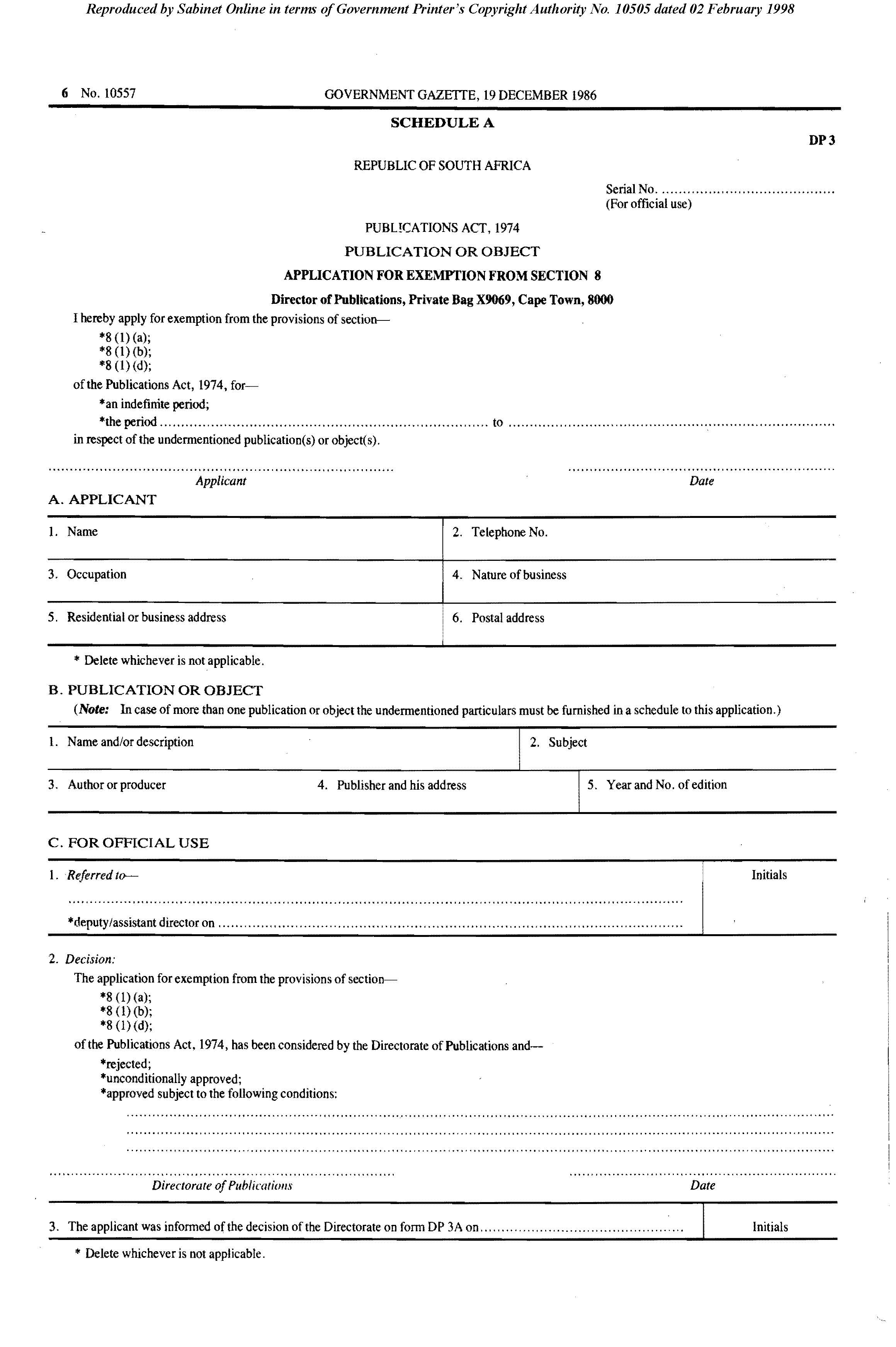 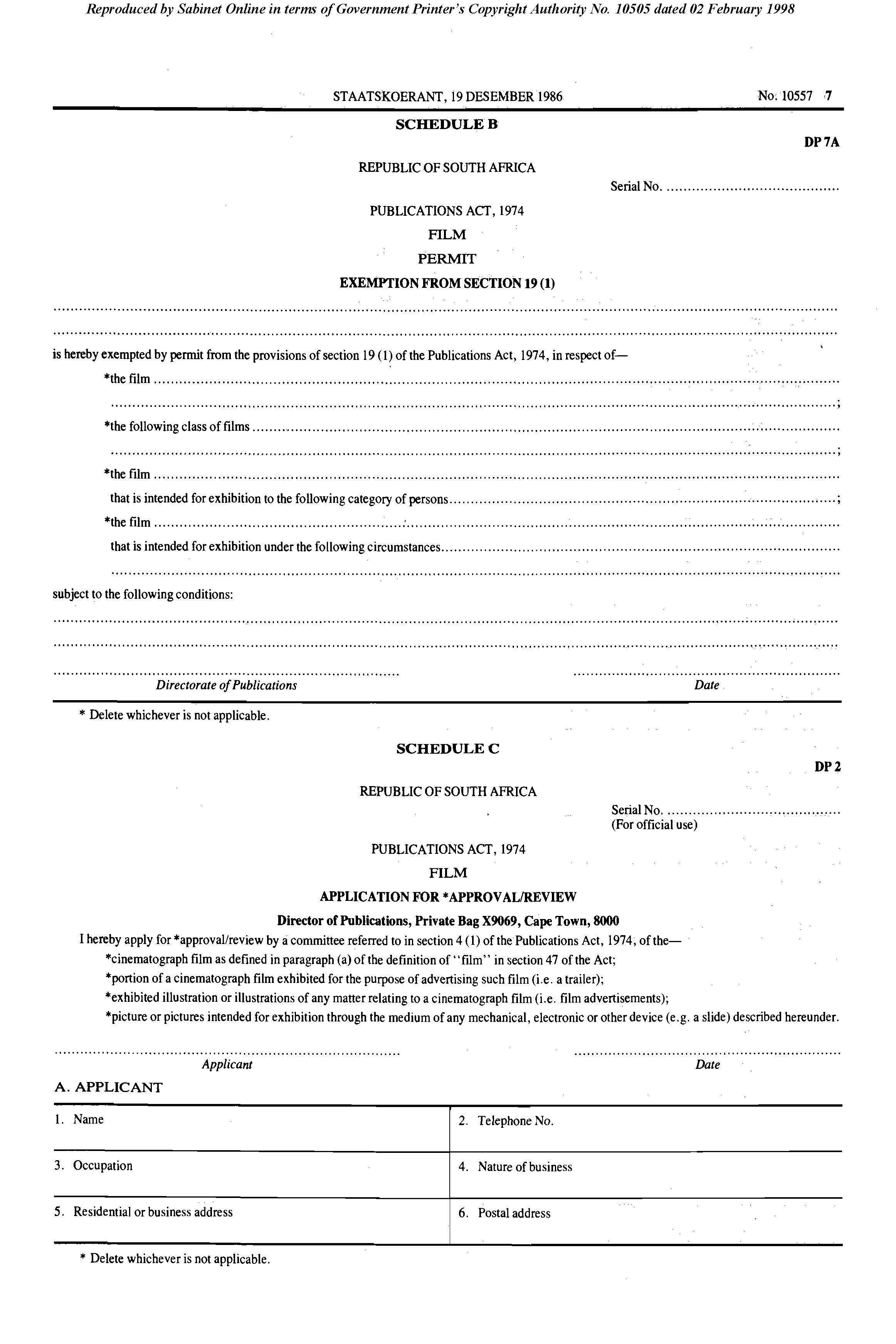 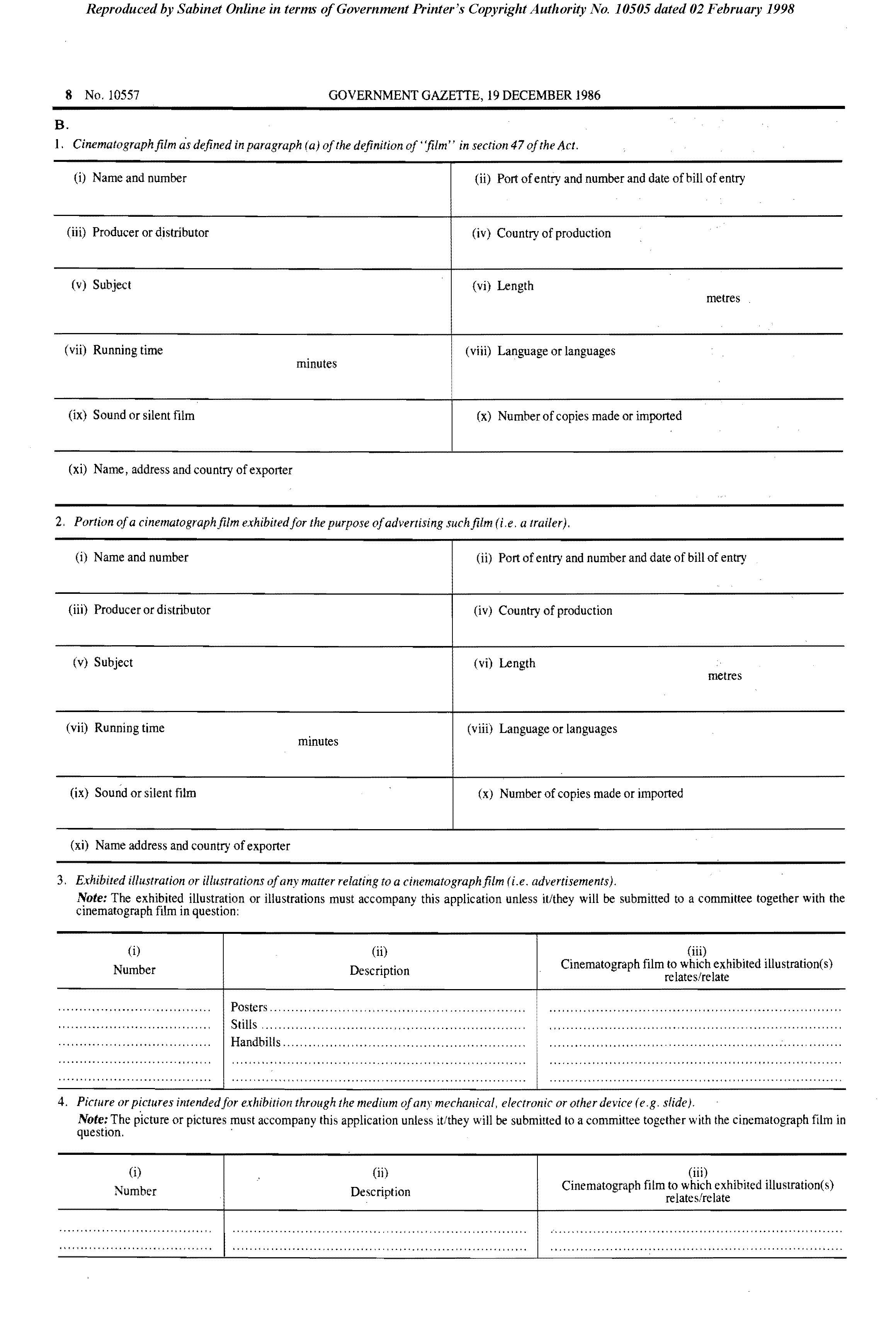 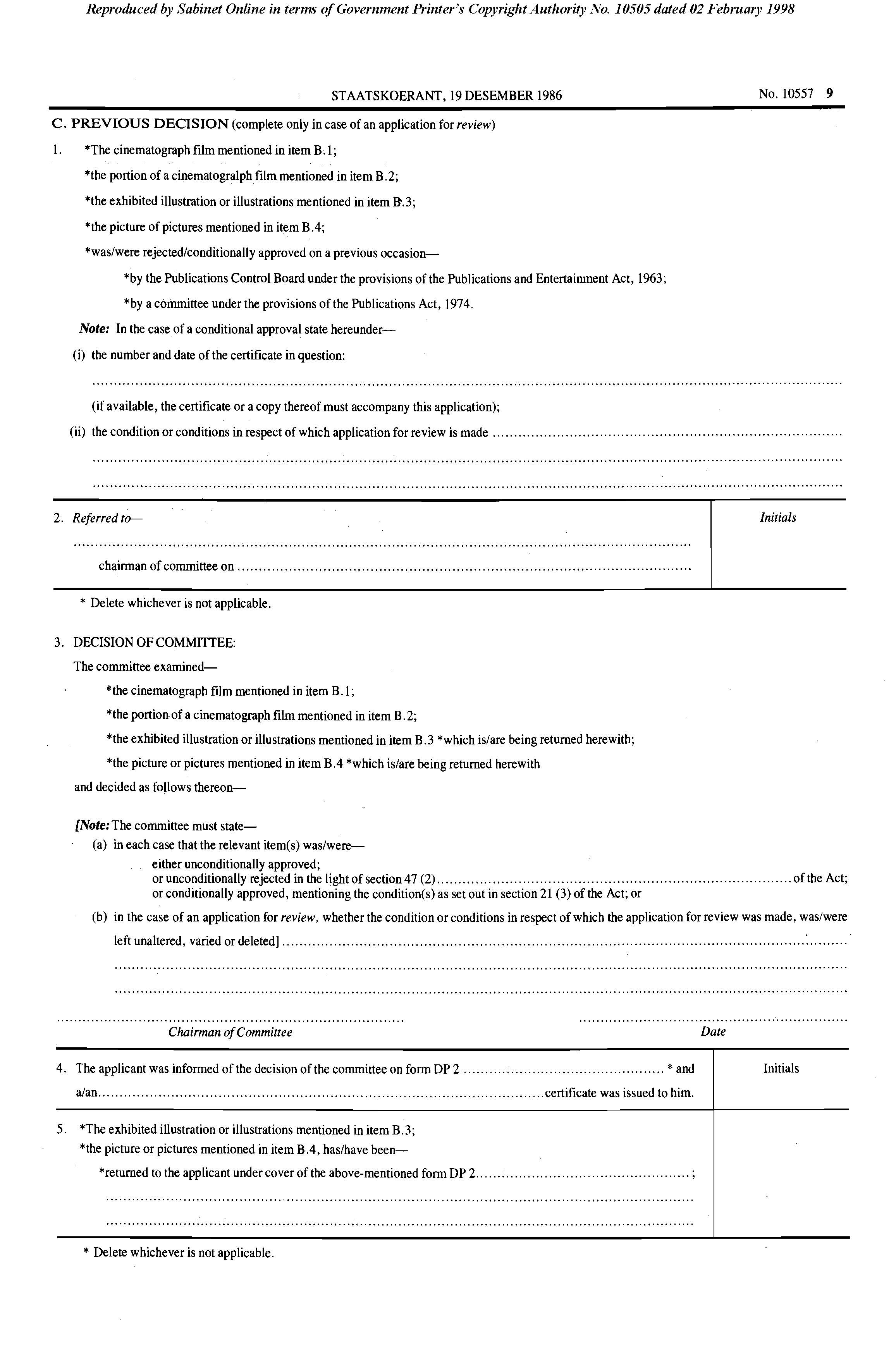 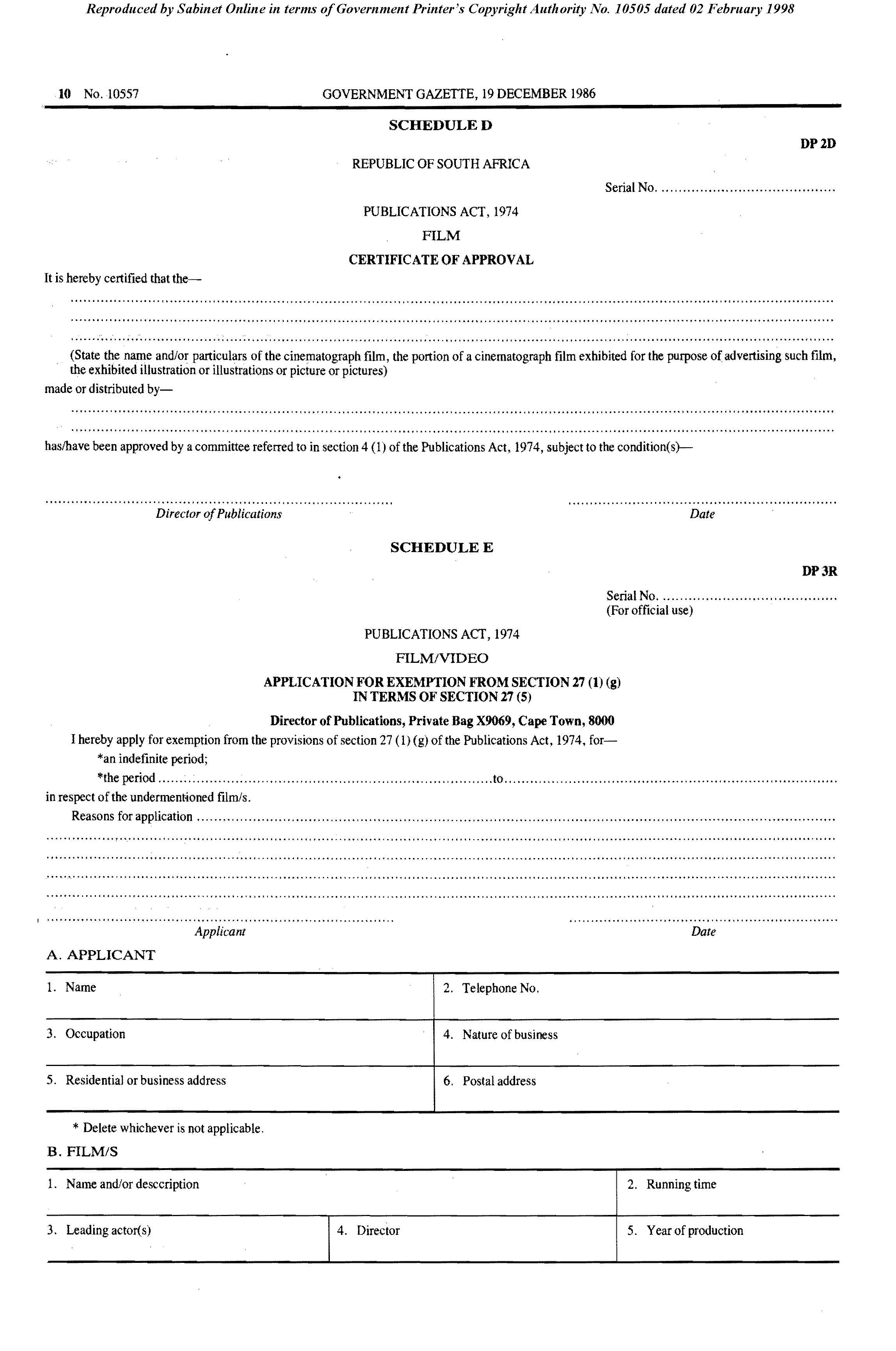 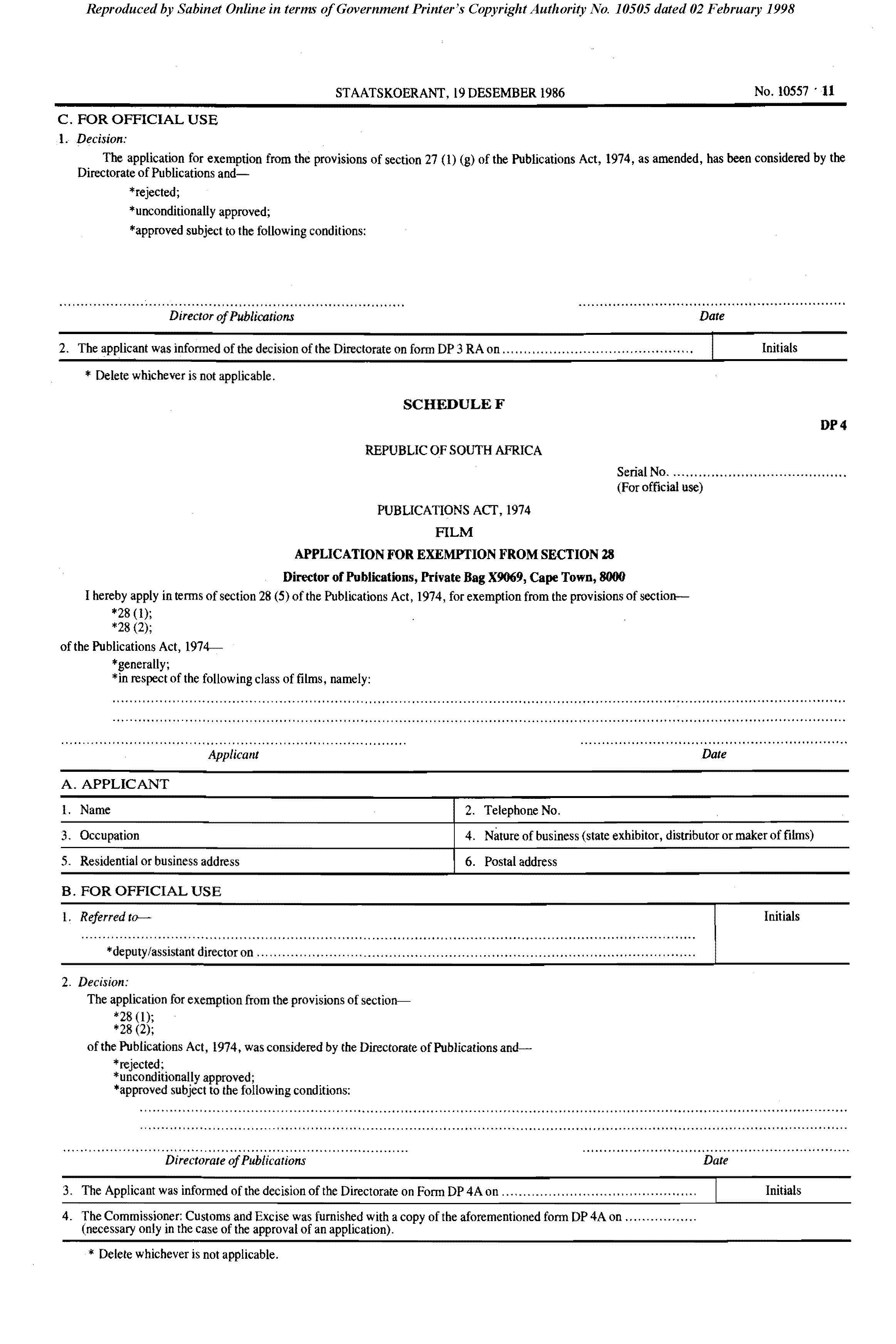 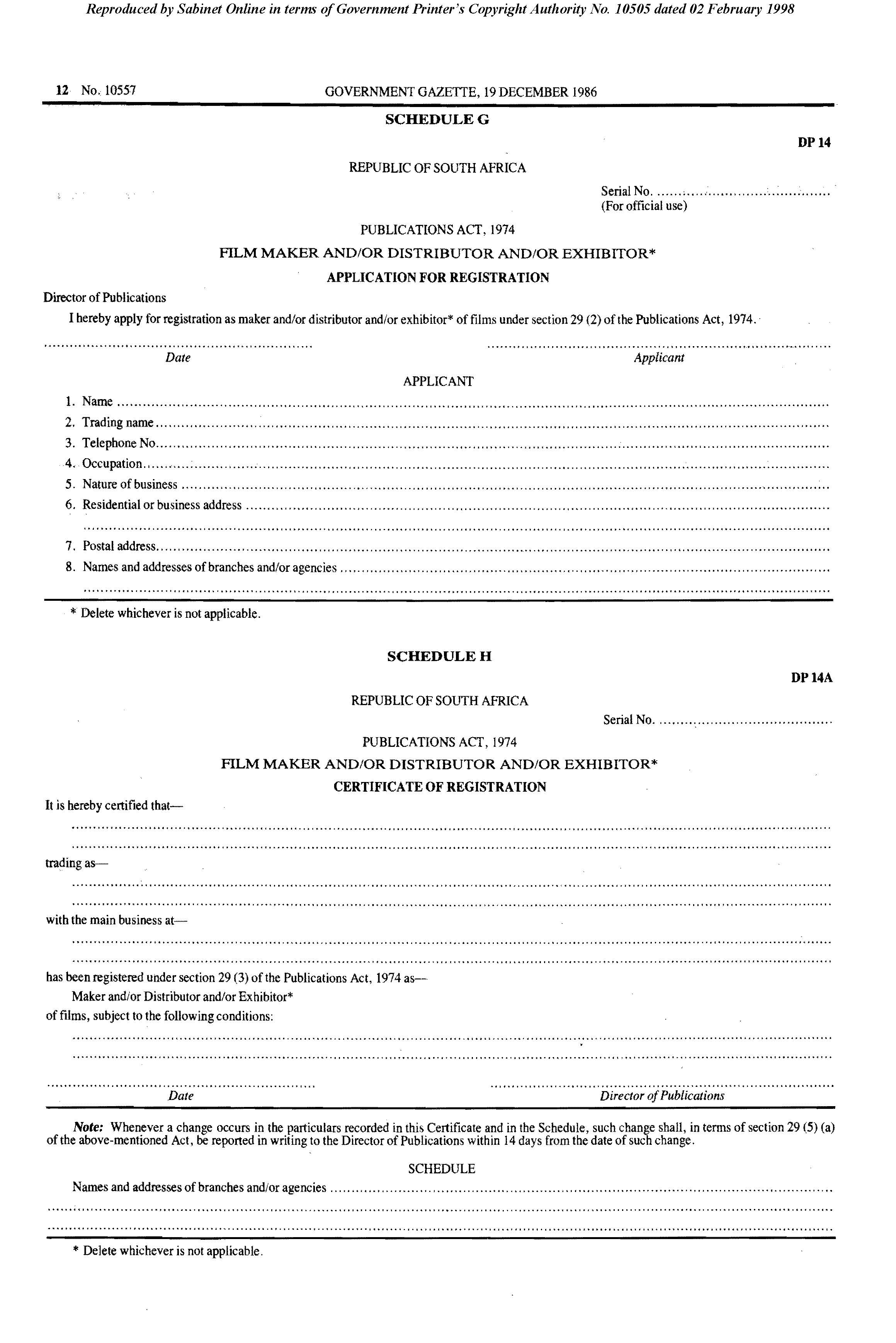 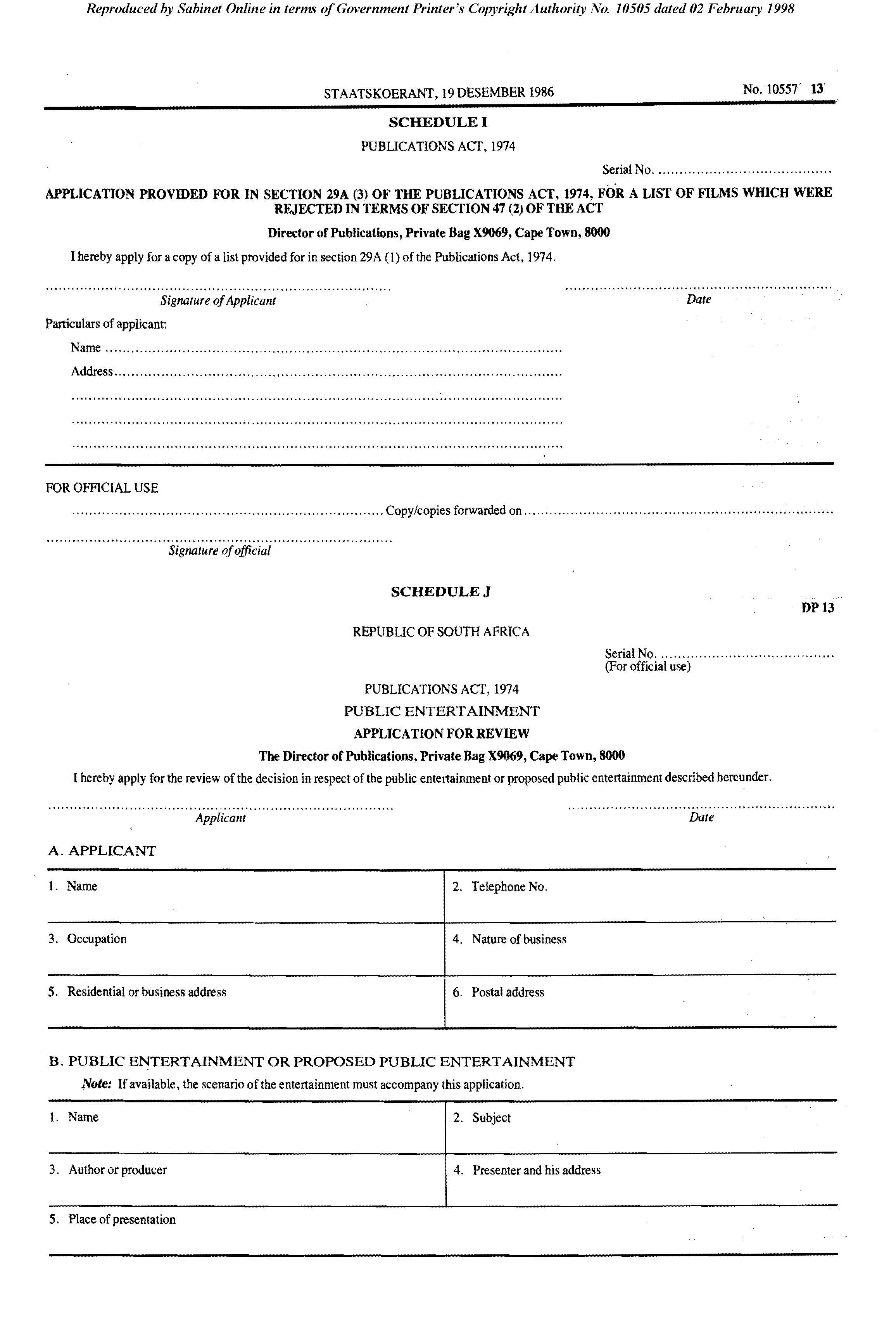 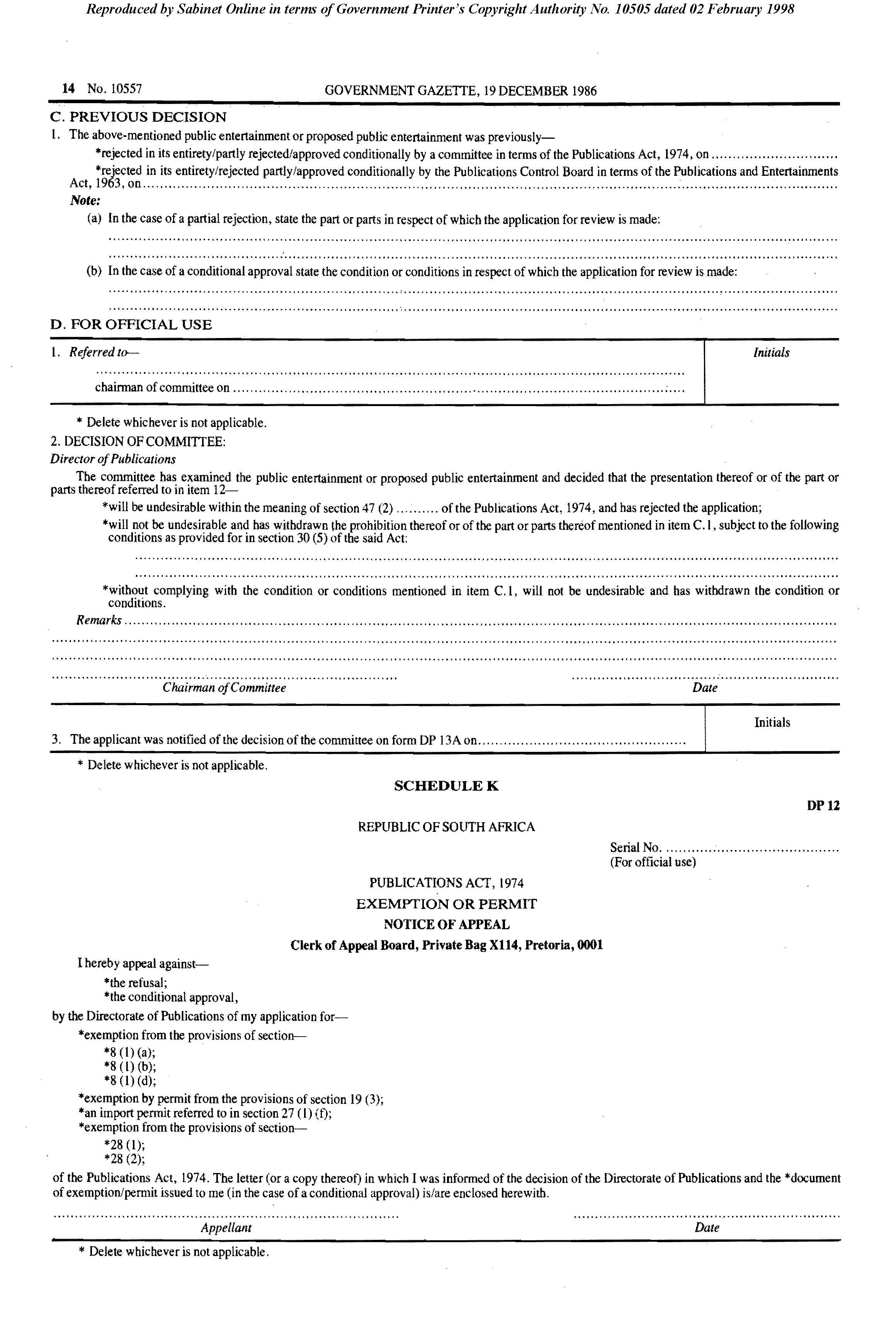 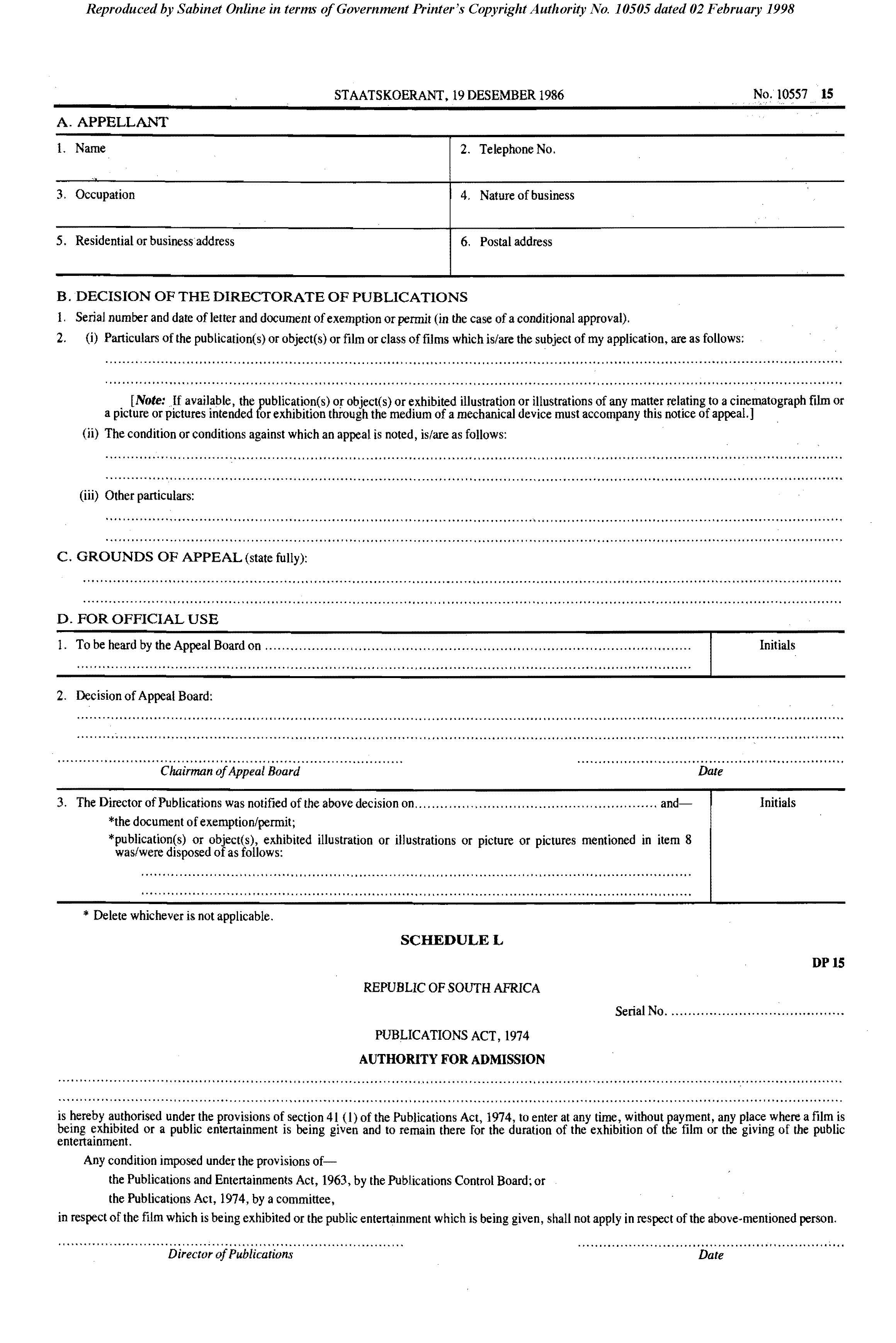 